暑期课程英方负责人：  戴雨果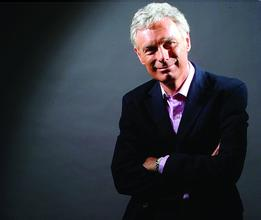   曾荣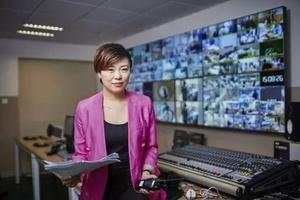 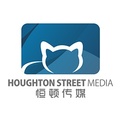 创始人、董事长：曾荣  出品一  《急诊室故事》出品二  《你所不了解的西方故事》（戴雨果教授出演）出品三  《Chinese New Model Army》出品四  《小亮亮@好笑头条君》  出品五  《来吧孩子》     出品六  《一键启动》恒顿传媒介绍：http://baike.baidu.com/link?url=5F9teSyF-KOM6VPQ8Dq0jyLqF2QgYroYcAxgb_vYovDGlFyz2p5GronK02MYscd6TUawl_qSncf2ISzGP0N6m1nZqr-Roc39Vq8_YaG3_K6QJRxqSyM6rBWsIIGbfpbqL-WkIK0WhPtRcuPQQhXKCd8BYNZtbgw4RNBxE3uik-3ZpqpKZpt3Ga8qHNRFxDBOBxyue_nGclrXVJ4SQ2cP-6eS2VbIsldyTGiiebqQYbK3PuQipgFgKCFmc4v8c5qrohUJ78dmI2S7KiIho6ExUCWYjXvx6DOIbsbRUjJQwTDRimaIJG6T7wdmRiMH1zONdrxN24Hkas9x-O6cqAH9uq恒顿传媒微博：http://weibo.com/u/3092619545?is_hot=1